Извещение о наличии оснований для признания жилых домов пустующими 
и сведений о поиске правообладателей жилых домов, соответствующих критериям пустующих Уважаемые граждане!Районной комиссией по обследованию состояния жилых домов согласно Указу Президента Республики Беларусь № 116 от 24 марта 2021 года 
«Об отчуждении жилых домов в сельской местности и совершенствовании работы с пустующими домами» составлены акты осмотра о соответствии ниже указанных жилых домов критериям пустующих.Смолевичский районный исполнительный комитет объявляет о поиске правообладателей - лиц, имеющих право владения и пользования жилым домом, обладателей права хозяйственного ведения, оперативного управления на жилой дом.Правообладателям жилых домов в течение двух месяцев с момента опубликования данных сведений необходимо письменно уведомить 
по установленной законодательством форме Пекалинский сельский исполнительный комитет (222230 Республика Беларусь, Минская область, 
дер. Пекалин, ул. Ленина, д.34, pek@smolevichi.gov.by) по месту нахождения жилого дома о намерении использовать жилой дом для проживания, а также 
в течение одного года принять меры по приведению жилого дома и земельного участка, на котором он расположен, в состояние, пригодное 
для использования по назначению, в том числе путем осуществления реконструкции либо капитального ремонта.Непредставление собственником уведомления, а также непринятие указанных в извещении мер в установленный в нем срок являются отказом от права собственности на жилой дом, за исключением случаев, когда уведомление представлено иными правообладателями (их представителями). В случае непредставления уведомления в срок, установленный в извещении, комиссией будет составлено заключение о состоянии жилого дома, 
в дальнейшем принято решение о признании жилого дома пустующим, подготовлены документы в суд о признании его бесхозяйным и передаче 
в собственность соответствующей административно-территориальной единицы.За дополнительной информацией обращаться к и.о. председателя Пекалинского сельисполкома – Чистому Владимиру Игнатьевичу 
по телефону: 801776 27624 или управляющему делами − Гришан Валентине Антоновне по телефону: 801776-27934. 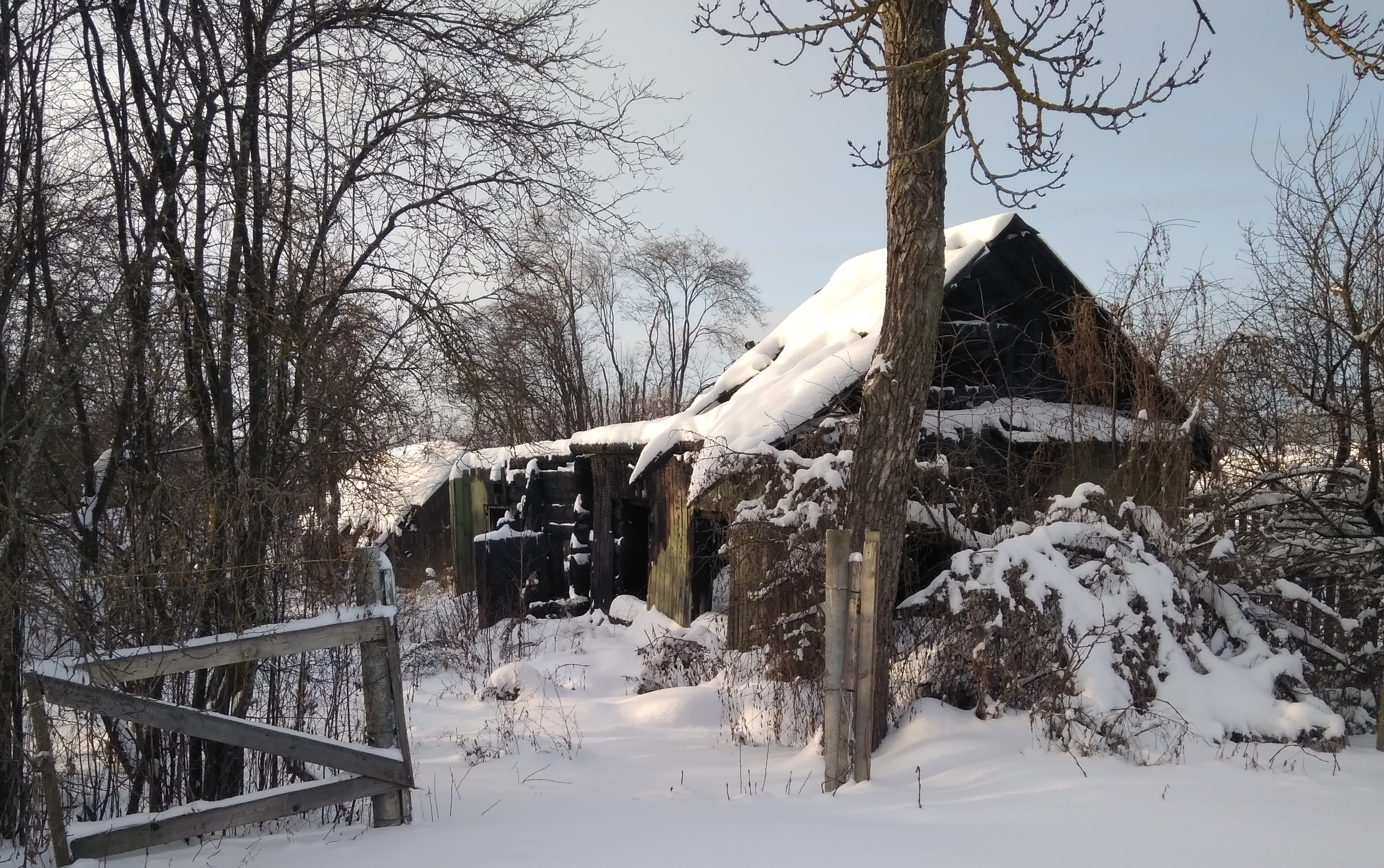 Место нахождения жилого домаСведения о лицах, включая наследников, информация
о которых содержится 
в акте осмотра, которым предположительно жилой дом принадлежит на праве собственности, хозяйственного ведения или оперативного управления, иных лицах, имеющих право владения 
и пользования этим домомСведения о лицах, включая наследников, информация
о которых содержится 
в акте осмотра, которым предположительно жилой дом принадлежит на праве собственности, хозяйственного ведения или оперативного управления, иных лицах, имеющих право владения 
и пользования этим домомСрок не проживания 
в жилом доме собственника, иных лиц, имеющих право владения 
и пользования этим домомСведения 
о внесении платы 
за жилищно-коммунальные услуги, возмещении расходов 
за электроэнергию, выполнении требований законодательства 
об обязательном страховании строений, принадлежащих гражданам Размеры дома, площадь, дата ввода в эксплуатацию материал стен, этажность, подземная этажностьСоставные части 
и 
принадлежности дома, 
в т.ч. хозяйственные и иные постройки, 
и степень 
их износаСведения 
о нахождении жилого дома 
в аварийном состоянии или угрозе его обвала, включая информацию 
о том, является ли это следствием ЧС природного 
и техногенного характера, боевых действий и актов терроризмаСведения 
о земельном участке (площадь, вид права, наличие ограничений (обременений) прав на негод. Заказинец,
 ул. Садовая 5д. Заказинец,
 ул. Садовая 5Татарникова Надежда ВладимировнаСведения отсутствуютсведения отсутствуют6х8,площадь – 48 м.кв., бревенчатый,одноэтажныйСарай, погребДом после пожара 18.11.2020г. 0,10 га,земельный участок подан на регистрациюд. Заказинец,
 ул. Садовая 5д. Заказинец,
 ул. Садовая 5Татарникова Надежда Владимировна6х8,площадь – 48 м.кв., бревенчатый,одноэтажныйСарай, погребДом после пожара 18.11.2020г. 0,10 га,земельный участок подан на регистрацию